* 신청내역에 해당하는 사항을 기입 및 체크(V)하여 주시기 바랍니다.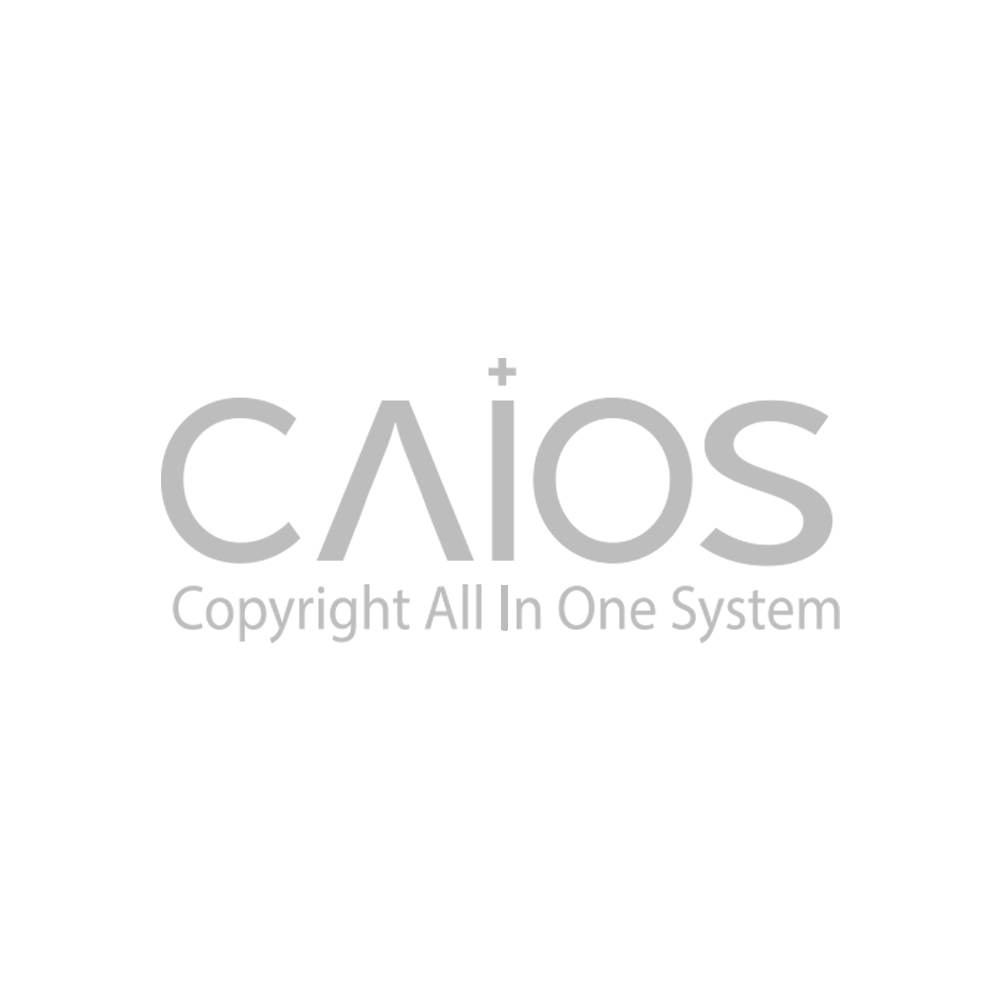 귀사의 관리 저작물을 위와 같이 신청하오니 승인하여 주시기 바랍니다.년     월    일     신청인:             (인)<저작물 리스트>* 당사 관리 여부와 상관없이 앨범에 수록하실 곡 전체 리스트를 적어주세요.* (inst.)등 버전을 다르게 하여 음원을 발매하시는 경우, 모두 각각 기입해주세요.예시) 내 마음을 가득 채운내 마음을 가득 채운 (inst.)* 비고란에 개작(개사, 편곡 등)과 매쉬업 여부에 대해 기입해주세요.년     월     일신청인:             (인)사용자 정보사용자 정보사용자 정보사용자 정보기획사(사용자)사업자/주민번호기획사(사용자)상호/성명대표자:기획사(사용자)주소기획사(사용자)전화팩스: 기획사(사용자)세금계산서 E-MAIL기획사(사용자)담당자연락처: 유통사상호유통사전화판매 정보판매 정보판매 정보판매 정보판매 정보판매 방법판매 방법 온라인 오프라인 비매제작수량판매 디지털앨범(온라인 전용) CD 판매가 (      원) USB 판매가 (      원)제작수량판매 디지털앨범(온라인 전용) CD 수량   (      매) USB 수량   (      개)제작수량비매용도를 적어주세요 CD 수량   (      매) USB 수량   (      개)발매 예정일발매 예정일년    월    일년    월    일년    월    일신청내역신청내역신청내역신청내역음반명가수명개작 여부 예 [ 개사  편곡  번역  기타]-저작물 리스트 비고란에 곡별 체크 예 [ 개사  편곡  번역  기타]-저작물 리스트 비고란에 곡별 체크 아니요트랙 수총 수록곡 수* 트랙 수: 발매하실 앨범 내 수록된 총 트랙 수* 총 수록곡 수: 매쉬업(2개 이상의 저작물이 하나의 음원으로 결합) 등으로 사용 저작물이 트랙수와 상이할 경우 기입* 트랙 수: 발매하실 앨범 내 수록된 총 트랙 수* 총 수록곡 수: 매쉬업(2개 이상의 저작물이 하나의 음원으로 결합) 등으로 사용 저작물이 트랙수와 상이할 경우 기입* 트랙 수: 발매하실 앨범 내 수록된 총 트랙 수* 총 수록곡 수: 매쉬업(2개 이상의 저작물이 하나의 음원으로 결합) 등으로 사용 저작물이 트랙수와 상이할 경우 기입* 트랙 수: 발매하실 앨범 내 수록된 총 트랙 수* 총 수록곡 수: 매쉬업(2개 이상의 저작물이 하나의 음원으로 결합) 등으로 사용 저작물이 트랙수와 상이할 경우 기입비고비고비고별첨별첨된 저작물 리스트를 작성하여 제출하여 주시기 바랍니다.별첨된 저작물 리스트를 작성하여 제출하여 주시기 바랍니다.별첨CAIOS E-MAIL: ncaios@daum.net CAIOS E-MAIL: ncaios@daum.net 확인사항본 신청서와 함께 사용하실 음원(가음원)을 전달 바랍니다.본 신청서와 함께 사용하실 음원(가음원)을 전달 바랍니다.사용료 송금계좌국민은행 346501-04-191988예금주: 주식회사 카이오스NO곡명 (영문명)작사가작곡가비고